2015.05.06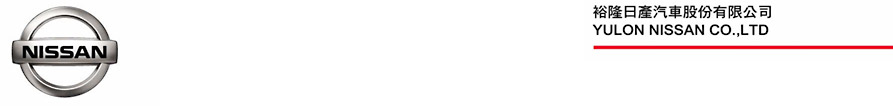 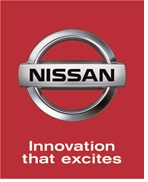 NISSAN「超玩美」 X-TRAIL正式上市全方位防護x旗艦級舒適 超強進化震撼SUV市場受到所有車迷熱烈期待與關注的NISSAN「超玩美」X-TRAIL，自4月18日起陸續在全國NISSAN展示中心舉辦「超玩美」尊榮預賞會，消費者來店賞車踴躍，累積人次已突破萬人大關，裕隆日產汽車今(6)日宣布，同時具備「超越SUV的操控與安全」及「媲美轎車的舒適與油耗」絕佳產品力的「超玩美」X-TRAIL正式上市，建議售價新台幣85.9萬元起，並可搭配高額長期數，首年低月付5,888元「輕鬆購」專案或40萬元零利率分期專案，更加贈68無限里程延長保固(註1)，讓消費者能夠輕鬆入主，X-TRAIL將以完整豐富的科技配備與全新世代的「超玩美」姿態，強力震撼臺灣SUV戰場。裕隆日產蔡文榮總經理表示，前一代NISSAN X-TRAIL於2003年上市後，連續2年蟬聯國產休旅車銷售霸主，以優秀越野操控及靈活空間機能帶動國內休旅車銷售熱潮，正式開啟臺灣SUV戰國時代，全新「超玩美」X-TRAIL在暌違市場7年後，挾帶「全方位防護」、「旗艦級舒適」等超強進化產品力，正式宣布回歸臺灣SUV戰場，企圖強勢挑戰國產休旅銷售冠軍寶座，要以絕佳C/P值、強悍操控性能及先進科技配備，徹底顛覆消費者對SUV的既有定義，開創運動休旅新紀元，誠摯邀請廣大消費者親身體驗全新X-TRAIL的「超玩美」進化。全方位防護全新X-TRAIL承繼NISSAN車系SAFETY SHIELD全域安全防護科技，整合操控安全、主動安全與被動安全，搭載「3A主動全時防護系統」，包含AEB(Active Engine Brake)主動引擎煞車輔助、ATC(Active Trace Control)主動循跡過彎輔助及同級唯一ARC(Active Ride Control)主動行車抑震輔助(註2)，透過底盤控制系統整合變速箱、引擎扭力、剎車力道分配和轉向角度，主動感應路面狀態，讓駕駛者能夠有效掌握路況、降低駕駛風險；主動安全部分，全車系標配VDC車輛動態穩定系統、TPMS胎壓偵測系統及HSA(Hill Start Assist)斜坡起步輔助，並視不同規格配備HDC(Hill Descent Control)下坡緩步穩降、BSW(Blind Spot Warning)盲點警示系統、LDW(Lane Departure Warning)車道偏移警示系統、AVM 360度環景影像行車輔助及MOD(Moving Object Detection)移動物體偵測系統，有效減少視覺死角，創造安全無壓的駕馭環境；被動安全最多配備6具SRS全面包覆式輔助氣囊，包含前座雙輔助氣囊、車側氣囊與側氣囊，完美防護駕乘者行車安全(註3)。旗艦級舒適X-TRAIL擁有2,706mm超長軸距，營造寬廣舒適的座艙空間，前座以鷗翼造型設計無壓座艙，搭配整合各項車輛資訊，提供行車情報安全的5吋立體彩色行車MID，以及8吋X-Media智慧影音多媒體系統，讓駕乘者隨時隨地體驗極致影音饗宴；後座巧妙利用前後座高度差，創造出完美的「劇場級視野」，更配備能夠有效減緩長途乘坐疲勞感的3D超體感紓壓皮椅，以及超大全景天窗，讓車主享受豪華車等級的旗艦級舒適。超玩美休旅全新NISSAN X-TRAIL自2013年於法蘭克福車展亮相後，強大產品力引爆全球銷售熱潮，獲得車主一致肯定，具備流線大器的車身外觀與典雅舒適的內裝鋪陳，車頭造型採用NISSAN車系家族獨有的V-Shape設計概念，搭配立體魚眼高亮度LED節能頭燈與迴力鏢造型LED日行燈，同步提升行車安全性，車側及車尾則以簡約流體折線營造出動感肌理，彰顯其霸氣的越野操控性能，X-TRAIL 2.0L並擁有平均油耗達13.9 Km/L(歐規NEDC，換算美規FTP約16.0 Km/L，註4)超玩美節能效率。此外，NISSAN X-TRAIL更同時配備多項貼心科技，包含同級車款唯一手部感應式電動尾門、前座中央扶手附冷暖出風口置杯架、同級最大迎賓廣角80度後車門開啟角度、低門檻高座椅設計，第二排座椅更具備前後12段滑動、椅背角度10段調整，最大傾倒角度達32度，供車主靈活運用，後行李廂搭配隔板共有27種空間變化，讓車上收納更加多元便利，全新X-TRAIL同步滿足所有消費者對SUV空間機能及轎車的省油操控需求(註3)。X-TRAIL「超玩美」奇幻秘境NISSAN「超玩美」X-TRAIL以豐富多元的優異配備帶給車主嶄新完美駕馭體驗，裕隆日產特別斥資千萬，自5月6日至5月10日止，在臺北市信義區打造X-TRAIL「超玩美」奇幻秘境，在都會區水泥叢林中，呈現出代表春夏秋冬的森林、沙漠、楓樹、雪景等繽紛美景，瑰麗炫目的奇幻景色將隨著日夜更迭，展現出多彩四季風情，現場並邀請專業車手駕駛X-TRAIL，帶領消費者親身穿越巨型枕木及高達6米、坡度超過30度的險峻拱橋，體驗X-TRAIL強悍越野性能帶來的血脈賁張，「超玩美」奇幻秘境隨後更將完整移師至中南部都會區，讓全國民眾有機會一同見證X-TRAIL「超玩美」駕馭性能，詳細活動資訊請至NISSAN官網：http://www.nissan.com.tw查詢。全新NISSAN「超玩美」X-TRAIL具備全新世代的流線外型與大器內裝，並擁有豐富科技配備與全新世代「超玩美」外型，現在購車更可搭配高額長期數，首年低月付5,888元「輕鬆購」專案或40萬元零利率分期專案，同步加贈68無限里程延長保固等「超玩美」優惠，讓消費者能夠輕鬆入主，在臺灣SUV戰場投下巨型震撼彈，裕隆日產誠摯邀請消費者於5月9日正式店頭上市後，親臨全國NISSAN展示中心，感受X-TRAIL「全方位防護」、「旗艦級舒適」超強進化產品力。註1：首年低月付5,888元「輕鬆購」專案或40萬元零利率分期專案僅能二選一，且限國產車全車系，活動期間自即日起至5月29日止，並限於活動期間訂車並完成新車領牌 (大宗批(標)售、公司法人、租賃車、公家機關及營業車不適用本專案)。分期專案係由經銷公司提供，分期付款與現金付款之建議售價相同，現金優惠購車總價與分期購車總價係有價差，詳細交易條件請洽各經銷公司，經銷公司並保留最後核准與否權利。68無限里程延長保固方案之會員車主需配合車主手冊規範至NISSAN服務廠實施定期保養，並每年於NISSAN經銷公司投保本專案配合之指定保險公司之強制險及 1,000元以上任意主險，詳細之權利與義務請參閱NISSAN官網網頁說明。註2：上述同級車係指排氣量2.0L~2.5L之國產C級距SUV。註3：以上配備依車款規格有所不同，相關資訊以正式型錄為準。註4：此為NISSAN X-TRAIL 2.0L客車規格認證數據，油耗測試值係在實驗室及特定條件下測得，民眾開車時，因受天候路況、使用空調、開車習慣等因素影響，實際油耗與測試值會有所不同。詳情請參閱經濟部能源局網站。另依能源局委託之研究報告顯示，美國FTP-75行車型態平均油耗測試結果約為歐盟1999/100/EC指令行車油耗測試結果的1.09-1.30倍間，以統計方式求取兩者間的關係，可得到美國行車型態平均油耗測試結果約為歐盟行車油耗測試結果的1.15倍，故美規換算值平均油耗係由該車型之歐規測試認證值依前述原則計算所得。# # #聯絡方式：裕隆日產汽車股份有限公司 公關室媒體專線：0800-371-171公司網站：www.nissan.com.tw車型銷售規格建議售價主要配備2.0L2WD(客貨車)經典版85.9萬元ABS/EBD/BAS/BOSVDC/HSA斜坡起步輔助系統3大主動全時防護系統：ARC、 AEB、 ATC17吋鋁圈雙區獨立恆溫空調LED日行燈TPMS胎壓偵測五吋立體彩色智慧行車MID前座置杯架附冷暖出風口後座前後滑動、傾斜角度可調電動收摺後視鏡6支高傳真音響喇叭2.0L2WD(客貨車)玩美版91.5萬元+前霧燈+定速巡航+音響快撥鍵+I-key & Push start+側氣囊2.0L2WD(客貨車)玩美影音版96.9萬元+X-media 智慧影音多媒體+AVM 環景影像行車輔助系統+行車紀錄器 (四鏡頭)+ NAVI 導航系統+車頂架2.5L2WD(客貨車)豪華版99.5萬元+18吋鋁圈+LED頭燈+簾幕式氣囊+自動啟閉頭燈-X-media 智慧影音多媒體-AVM 環景影像行車輔助系統-四鏡頭行車紀錄器- NAVI 導航系統-車頂架2.5L2WD(客貨車)豪華影音版104.9萬元+X-media 智慧影音多媒體+全景式天窗+車頂架+NAVI 導航系統+倒車顯影&雙鏡頭行車紀錄器2.5L4WD(客貨車)旗艦版118.5萬元+八向電動座椅+手感應式電動尾門+BSW 盲點警示系統+LDW 車道偏移警示系統+MOD移動物體偵測+HDC下坡穩煞系統+X-Media智慧影音多媒體 (另含CSC及S&S防盜通知)+AVM & 雙鏡頭行車紀錄器車型銷售規格建議售價主要配備2.0L2WD(客車)玩美休旅版99.5萬元玩美版客貨車規格+車頂架+多元收納四件組2.5L4WD(客車)旗艦版132.5萬元客貨車規格+多元收納四件組